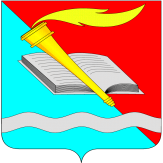 РОССИЙСКАЯ ФЕДЕРАЦИЯСОВЕТ  ФУРМАНОВСКОГО МУНИЦИПАЛЬНОГО РАЙОНА
ИВАНОВСКАЯ ОБЛАСТЬРЕШЕНИЕот 19 декабря 2023 года                                                                                                № 85 г. ФурмановОб утверждении перечня имущества, предлагаемого к безвозмездной передаче 
из муниципальной собственности Фурмановского муниципального района в муниципальную собственность Панинского сельского поселения Фурмановского муниципального районаВ соответствии с Федеральным законом от 06.10.2003 № 131-ФЗ «Об общих принципах организации местного самоуправления в Российской Федерации», Положением об организации безвозмездной передачи имущества из муниципальной собственности Фурмановского муниципального района в муниципальную собственность иных муниципальных образований, из муниципальной собственности иных муниципальных образований в муниципальную собственность Фурмановского муниципального района, утвержденным решением Совета Фурмановского муниципального района от 26.01.2017 №8, руководствуясь Уставом Фурмановского муниципального района, Совет Фурмановского муниципального районаР Е Ш И Л:Утвердить прилагаемый Перечень недвижимого имущества, предлагаемого к безвозмездной передаче из муниципальной собственности Фурмановского муниципального района в муниципальную собственность Панинского сельского поселения Фурмановского муниципального района (Приложение №1).Решение направить в уполномоченные органы местного самоуправления Панинского сельского поселения Фурмановского муниципального района для согласования безвозмездной передачи  имущества, указанного в пункте 1 настоящего решения. Право собственности Панинского сельского поселения Фурмановского муниципального района  возникает с момента подписания акта приема-передачи. Настоящее Решение вступает в силу с момента его официального опубликования.Опубликовать Решение в «Вестнике администрации Фурмановского муниципального района и Совета Фурмановского муниципального района» и разместить на официальном сайте Администрации Фурмановского муниципального района (www.furmanov.su) в информационно-телекоммуникационной сети «Интернет».Контроль за исполнением Решения возложить на постоянную комиссию Совета Фурмановского муниципального района по вопросам местного самоуправления.  Приложение  №1к решению Совета Фурмановского муниципального района от 19.12.2023 года  № 85Перечень недвижимого имущества, предлагаемого к безвозмездной передаче из муниципальной собственности Фурмановского муниципального района в муниципальную собственность Панинского сельского поселения Фурмановского муниципального района    Глава Фурмановскогомуниципального района Председатель Совета Фурмановскогомуниципального района                                                                                                                                                                                                                     П.Н. Колесников                                                  Г.В. Жаренова№ п/пНаименование  имущества, его индивидуализирующие характеристикиАдрес места нахождения имущества№ п/пНаименование  имущества, его индивидуализирующие характеристикиАдрес места нахождения имущества1231.Сооружение трубопроводного транспорта «Газификация д. Ботеево Фурмановского муниципального района», протяженностью 2390  кв.м, кадастровый номер 37:19:000000:693Ивановская область, Фурмановский район,                     д. Ботеево